PCUW.261.01.2024                                                                                                                                                                     Załącznik nr 3Projekt Umowy w przedmiocie ochrony mienia i monitorowania sygnałów alarmowych oraz podejmowania interwencjizawarta w dniu………………..roku, w Wieluniu, pomiędzy:Powiatem Wieluńskim z siedzibą w Wieluniu: adres: Plac Kazimierza Wielkiego 2, 98-300 Wieluń,  NIP: 832-17-93-787 statio municipi …………………………………… z siedzibą………………../ (powiatowa osoba prawna) z siedzibą w …………. przy ul. ……………………….., NIP: ………reprezentowanym przez  Dyrektora  ……………..  , uprawnionego do jednoosobowej reprezentacjizwanego w dalszej części Umowy Zamawiającyma……….…………, zamieszkałym w……………., / z siedzibą w ……….. przy ul. ………………  wpisanym do Centralnej Ewidencji i Informacji o działalności gospodarczej/ Krajowego Rejestru Sądowego  NIP: …………………… Regon: ………….. reprezentowanym przez:uprawnionego ……zwaną w dalszej części Umowy Wykonawcą.§ 1Podstawa prawnaPodstawę zawarcia niniejszej umowy, zwanej dalej „Umową” stanowi postępowanie w zapytaniu ofertowym, do którego zgodnie z art. 2 ust 1 pkt 1) ustawy z dnia 11 września 2019r. Prawo zamówień publicznych (Dz.U. z 2023r. poz. 1605 ze zm.) nie stosuje się przepisów tej ustawy.§ 2Przedmiot UmowyZamawiający powierza, a Wykonawca przyjmuje do wykonania usługę w zakresie ochrony mienia i monitorowania sygnałów systemu alarmowego oraz podejmowania interwencji w odniesieniu do następującego obiektu: …………………………………………………. zwanego dalej „Obiektem”,zgodnie z treścią Umowy, za wynagrodzeniem określonym w § 5 Umowy, ustalonym na podstawie oferty Wykonawcy, stanowiącej Załącznik nr 1 do Umowy.Wykonawca zobowiązuje się do zrealizowania monitoringu w systemie ciągłym w wszystkie dni tygodnia, zarówno robocze jak i wolne od pracy oraz dni świąteczne, 24 godziny na dobę. W tym samym czasie, w razie wystąpienia przesłanek o których mowa w treści Umowy, Wykonawca zobowiązuje się podejmować interwencje i inne czynności w Umowie wskazane.Monitorowanie sygnałów lokalnego systemu alarmowego polegać będzie na przyjmowaniu sygnałów z lokalnego systemu alarmowego i przekazywaniu odpowiadających tym sygnałom informacji wskazanym przez Zamawiającego osobom oraz w razie potrzeby komendzie Powiatowej Policji, Straży Pożarnej, Pogotowia Ratunkowego, Pogotowia Sieci Energetycznej we wszystkie dni tygodnia przez całą dobę. Wykonawca zamontuje u Zamawiającego na swój koszt nadajnik radiowy, który przez cały czas trwania umowy jest własnością Wykonawcy wraz z częstotliwością nadawania. Wykonawca zobowiązuje się do podejmowania interwencji na każdy sygnał alarmowy odebrany przez centrum monitorowania z lokalnego systemu alarmowego. Interwencja zmierzać ma do udaremnienia powstania szkody w mieniu Zamawiającego oraz szkód osobowych u pracowników Zamawiającego. Wykonawca zobowiązuje się w szczególności do realizacji następujących czynności:monitorowania i rejestrowania uzgodnionych sygnałów przyjętych z lokalnego systemu alarmowego;podejmowania interwencji przez cały czas trwania umowy w systemie całodobowym przez 7 dni w tygodniu;podejmowania interwencji niezwłocznie nie później niż: w czasie maksymalnym 15 minut na terenie miasta Wielunia w godzinach: 7:00 – 19:00, w czasie maksymalnym 10 minut na terenie miasta Wielunia w godzinach: 19:00 – 7:00;w czasie maksymalnym 20 minut poza Wieluniem;(w zależności od lokalizacji Obiektu i czasu zgłoszenia interwencji).udostępniania wyciągu z rejestru na pisemne żądanie Zamawiającego jeśli wystąpi z nim przed upływem dwóch tygodni od chwili zdarzenia.W odniesieniu do jednego z obiektów – Zespołu Szkół nr 1 w Wieluniu przy ul. Wojska Polskiego 32 (od 21.06.2024r. do 31.08.2024r. będzie 1 patrol codziennie na terenie boiska do siatkówki w godzinach między 20.00 a 22.00). W związku z tym, że został zwiększony zakres patrolowania należy uśrednić wynagrodzenie ryczałtowe (abonament) jednakowo na 12 miesięcy. (W DANEJ UMOWIE NIE DOTYCZY)Zamawiający zobowiązany jest wykonywania okresowych kontroli prawidłowego działania systemu, po uzgodnieniu terminu z Wykonawcom.Zamawiający zobowiązuje się do zapewnienia stałego kontaktu z minimum jedną osobą upoważnioną przez Zamawiającego, wskazaną w § 4 Umowy, do kontaktu w sprawie odwołania interwencji i zapewnia sprawdzenie przez tę osobę samodzielnie Obiektu w razie wystąpienia sytuacji wymagającej interwencji i wezwania Zamawiającego.W przypadkach występowania nieuzasadnionych lub fałszywych alarmów, dwa przyjazdy grup interwencyjnych w miesiącu są ujęte w ramach ryczałtowego wynagrodzenia miesięcznego o którym mowa w § 5 ust. 1 Umowy, zaś każdy następny przyjazd jest płatny przez Zamawiającego zgodnie z Załącznikiem nr 1 do Umowy. 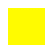 Alarm nie zostanie uznany za fałszywy, jeśli w czasie 1 minuty od jego powstania nastąpi prawidłowe odwołanie interwencji przez Zamawiającego, przez podanie indywidualnego kodu identyfikacyjnego, ustalonego pomiędzy stronami w treści Załącznika nr 3 do Umowy. W przypadku ochrony fizycznej wykonywanej podczas oczekiwania na odwołanie interwencji przez osoby upoważnione przez Zamawiającego – pierwsza godzina ochrony przebywania ochrony w Obiekcie wkalkulowana jest w wynagrodzenie o którym mowa w § 5 ust. 1 Umowy, zaś za każdą następną rozpoczętą godzinę oczekiwania Zamawiający zapłaci Wykonawcy wynagrodzenie dodatkowe skalkulowane na podstawie Załącznika nr 1 do Umowy.W przypadku naocznego stwierdzenia zagrożenia, usiłowania lub dokonania przestępstwa przeciwko życiu, zdrowiu lub mieniu w ochranianym Obiekcie, Wykonawca podejmuje czynności ochronne polegające na podjęciu działań mających na celu ujęcie sprawcy przestępstwa lub wykroczenia i oddanie go w ręce Policji, nie dopuszczenie do powstania strat a także zabezpieczenie Obiektu do czasu przybycia Zleceniodawcy lub upoważnionej przez niego osoby.Wykonawca zobowiązuje się i zapewnia, że czynności będące przedmiotem Umowy zrealizowane zostaną przez osoby o wymaganych kwalifikacjach do ich realizacji, przez obowiązujące przepisy prawa i pragmatyki branżowe.Po wykonaniu interwencji Wykonawca zobowiązany jest udokumentować jej realizację w następujący sposób:dokonać odpowiednich wpisów w książce interwencji Obiektu niezwłocznie po interwencji;sporządzić w dwóch egzemplarzach protokół ze zrealizowanej interwencji i dostarczyć Zamawiającemu 1 egzemplarz w formie pisemnej oraz przesłać za pośrednictwem poczty e-mail na adres wskazany w § 4 Umowy wersję elektroniczną, w formie edytowalnych plików, w terminie do 3 dni od dnia zrealizowania interwencji; Protokół, o którym mowa w pkt 2) powyżej powinien zawierać następujące elementy:datę interwencji;opis zdarzenia będącego przedmiotem interwencji i podjęte środki.Wykonawca zobowiązuje się do zapewnienia osobom realizującym na jego rzecz Umowę identyfikatory umożliwiające osobom działającym na rzecz Zamawiającego identyfikację tych osób podczas realizacji Umowy.Wykonawca oświadcza, iż posiada ubezpieczenie od odpowiedzialności cywilnej oraz ubezpieczenie majątkowe do wysokości co najmniej 1 000 000  złotych, a kopia jego polisy ubezpieczeniowej stanowi Załącznik nr 2 do Umowy.§ 3Czas trwania UmowyUmowa zawarta jest na czas określony, od dnia  01.03.2024 roku, do dnia 28.02.2025 roku.Każda ze stron może wypowiedzieć Umowę z zachowaniem jednomiesięcznego okresu wypowiedzenia.Po zakończeniu okresu obowiązywania Umowy Zamawiający zobowiązuje się udostępnić Wykonawcy lokal w celu odłączenia nadajnika i częstotliwości o których mowa w § 2 ust. 3 Umowy.§ 4Koncesja i osoby upoważnione do kontaktówWykonawca oświadcza i zapewnia, iż posiada odpowiednią koncesję wydaną przez Ministra właściwego do spraw wewnętrznych, na prowadzenie działalności gospodarczej w zakresie ochrony osób i mienia, której kopia stanowi Załącznik nr 3 do Umowy. Wykonawca zobowiązuje się do okazania Zamawiającemu oryginału koncesji o której mowa w zdaniu poprzednim na każde żądanie Zamawiającego.Osobami upoważnionym do realizacji Umowy w imieniu Wykonawcy, posiadającymi odpowiednie kwalifikacje i uprawnienia, zgodnie z obowiązującymi przepisami prawa są:…………………………….……………………………nr tel.: ………………….. adres e-mail: …….…………………………….………………….. ………nr tel.: ………………….. adres e-mail: …….Osobami upoważnionymi do współpracy przy realizacji Umowy po stronie Zamawiającego, w szczególności podejmowania decyzji w przypadku zgłoszonych przez Wykonawcę zdarzeń i przybywania na miejsce zdarzenia są:……………………………..……………………...…..nr tel.: ………………….. adres e-mail: …….Strony zobowiązują się do wzajemnego informowania o wszelkich zdarzeniach mogących mieć wpływ na prawidłową realizację Umowy.Zamawiający i Wykonawca ponoszą odpowiedzialność za wszelkie działania czy zaniechania osób przez siebie wyznaczonych w Umowie do ich reprezentowania, jak za własne działania i zaniechania, wobec siebie wzajemnie jak również wobec osób trzecich, w szczególności Wykonawca ponosi odpowiedzialność za posiadanie przez osoby którym powierza wykonanie Umowy odpowiednich uprawnień, upoważniających do realizacji wynikających z niej zobowiązań, wymaganych przepisami prawa.§ 5WynagrodzenieTytułem realizacji Umowy Zamawiający zobowiązuje się do zapłaty na rzecz Wykonawca miesięczne wynagrodzenia ryczałtowe płatne z dołu w łącznej wysokości: ……………. netto (słownie: …………. 00/100 złotych), plus należny podatek VAT w wysokości: …………………….., co stanowi kwotę brutto: …………………ustalone na podstawie oferty Wykonawcy stanowiącej Załącznik nr 1 do Umowy.Wynagrodzenie o którym mowa w ust 1 w powyżej, obejmujące wynagrodzenie ryczałtowe za realizacje poszczególnych interwencji w wymiarze określonym w § 2 Umowy wraz z wymaganą dokumentacją.Wynagrodzenie o którym mowa w ust 1 i 2 powyżej obejmuje wszelkie koszty związane z realizacją Umowy i nie podlega jakimkolwiek zmianom.Wykonawca wystawi fakturę według następującego wzoru:Nabywca: 	Powiat Wieluński			/powiatowa osoba prawna*			Plac Kazimierza Wielkiego 2		adres				98-300 Wieluń			……				NIP: 832-17-93-787			NIPOdbiorca: 	……………………………		……………………………			/jednostka organizacyjna		/ powiatowa osoba prawna/			 ………………………………	…………………………...			 ………………………………	…………………………...			/ adres/					/ adres/W przypadku wystąpienia jakichkolwiek nieprawidłowości w fakturze, w szczególności w razie nie określenia Nabywcy i Odbiorcy zgodnie ze wskazaniem ust 4 powyżej, Wykonawca zobowiązany jest dokonać korekty, a termin płatności o którym mowa w ust 6 niniejszego paragrafu, zacznie biec od chwili doręczenia Zamawiającemu faktury korygującej.Zamawiający zobowiązuje się do uiszczenia na rzecz Wykonawcy wynagrodzenia o którym mowa w ust 2 powyżej, na podstawie odpowiedniego dokumentu księgowego, w terminie do 14-u dni od chwili jego otrzymania. Wykonawca oświadcza, że jest czynnym płatnikiem podatku od towarów i usług, uprawnionym do wystawiania faktur VAT.W razie niedotrzymania terminu, Zamawiający zobowiązuje się do uiszczenia na rzecz Wykonawcy odsetek ustawowych za opóźnienie.Niezależnie od postanowień powyższych niniejszego paragrafu, Strony zgodnie postanawiają zmienić w drodze aneksu, na uzasadniony wniosek jednej ze stron Wynagrodzenie należne Wykonawcy w związku ze zmianą na rynku cen towarów będących przedmiotem niniejszej umowy, w okresach kwartalnych obejmujących kwartał kalendarzowy, skutkujące od pierwszego dnia pierwszego miesiąca kwartału kalendarzowego po ewentualnej waloryzacji, o wskaźnik cen towarów i usług konsumpcyjnych ogółem w danym kwartale kalendarzowym, ogłaszany w komunikacie Prezesa Głównego Urzędu Statystycznego w Monitorze Polskim, za dany kwartał w odniesieniu do poprzedniego kwartału, począwszy od III kwartału 2024 roku – ze skutkiem od początku kwartału III 2024 roku, w razie wzrostu cen o co najmniej 0,5 % z zastrzeżeniem, iż w razie opóźnienia w publikacji przez Prezesa Głównego Urzędu Statystycznego komunikatu uzasadniającego zmianę wynagrodzenia, zapłata zmienionego wynagrodzenia nastąpi w pierwszym pełnym miesiącu następującym po tej publikacji, z wypłatą wyrównania/ potrącenia naliczonego począwszy od pierwszego dnia pierwszego miesiąca kwartału kalendarzowego następującego po kwartale uzasadniającym zmianę wynagrodzenia wraz ze zmienionym Wynagrodzeniem/ potrąconym z tego Wynagrodzenia, z zastrzeżeniem, że maksymalny wzrost Wynagrodzenia, o którym mowa w tym ustępie w czasie trwania niniejszej umowy, nie może przekroczyć 5 % wartości Wynagrodzenia rocznego ustalonego w chwili zawarcia niniejszej umowy.W razie zmiany Wynagrodzenia Wykonawcy zgodnie z postanowieniami ust 9 powyżej, zobowiązany jest on do zmiany wynagrodzenia podwykonawcy – jeśli się nim posługuje – w zakresie odpowiadającym zmianie ceny towaru wskazanego w ust powyżej i na warunkach tam wskazanych podczas realizacji Umowy, odpowiednio począwszy od dnia pierwszego miesiąca III kwartału 2024 roku, wypłacona najpóźniej w pierwszym miesiącu następującym po miesiącu ogłoszenia przez Prezesa Głównego Urzędu Statystycznego o którym mowa powyżej, z zastrzeżeniem że była to zmiana skutkująca wzrostem owego wynagrodzenia.§ 6Kary umowneZamawiający zastrzega sobie prawo naliczenia i dochodzenia kar umownych od Wykonawcy za niewykonanie lub nienależyte wykonania zobowiązań wynikających z Umowy, w następujących wypadkach:uchybienia terminu realizacji Umowy, określonego w § 2 ust. 4 pkt 3)  Umowy, w wysokości 10 za każde rozpoczęte 10 minut opóźnienia.Termin zapłaty kary umownej wynosi 14 dni do dnia doręczenia Wykonawcy przez Zamawiającego wezwania do zapłaty kary umownej. W razie opóźnienia z zapłatą kary umownej przez Wykonawcę, zobowiązany jest on do uiszczenia odsetek ustawowych za opóźnienie za każdy dzień opóźnienia.Zamawiający upoważniony jest do dochodzenia odszkodowania przewyższającego wysokość zastrzeżonych kar umownych na zasadach ogólnych, gdy wysokość poniesionej szkody będąca skutkiem niewykonania bądź nienależytego wykonania Umowy przekracza wysokość naliczonych kar umownych.Strony niniejszym wyrażają zgodę na rozlicznie przez potrącenie należności wynikających z naliczonych kar umownych i wynagrodzenia.Strony zgodnie postanawiają, że łączna maksymalna wysokość kar umownych jakich Zamawiający może dochodzić od Wykonawcy nie może przekroczyć 5% wartości rocznego wynagrodzenia brutto, skalkulowanego jako 12-o krotność miesięcznego wynagrodzenia ryczałtowego, o którym mowa w § 5 ust.1 Umowy.§ 7Ochrona danych osobowychWykonawca oświadcza, że dysponuje środkami umożliwiającymi prawidłowe przetwarzanie i zabezpieczenie danych osobowych, a jego system informatyczny odpowiada wymaganiom określonym w ustawie z dnia 14 grudnia 2018 roku o ochronie danych osobowych przetwarzanych w związku z zapobieganiem i zwalczaniem przestępczości.Wykonawca zobowiązuje się do:dołożyć szczególnej staranności przy przetwarzaniu powierzonych przez Zamawiającego danych osobowych w toku realizacji Umowy;przetwarzać powierzone mu dane osobowe jak i dane osobowe w których posiadanie wejdzie w związku z realizacją Umowy zgodnie z jej treścią oraz przepisami chroniącymi prawa osób, których dane dotyczą;przetwarzać dane powierzone przez Zamawiającego przez osoby upoważnione przez Wykonawcę oraz prowadzić ewidencję osób upoważnionych do przetwarzania danych osobowych;zachować i zapewnić zachowanie w tajemnicy przetwarzanych danych przez osoby, które Wykonawca upoważnia do przetwarzania danych osobowych w celu realizacji Umowy, zarówno w trakcie świadczenia pracy/ usług na rzecz Wykonawcy, jak i po zakończeniu współpracy, niezależnie od jej podstawy prawnej.Wykonawca zobowiązuje się niezwłocznie zawiadomi Zamawiającego w razie wystąpienia następujących okoliczności:wystąpienia o udostępnienie danych osobowych przez właściwy organ lub instytucję, w zakresie ich kompetencji;wystąpienia z żądaniem w przedmiocie danych osobowych osoby, której dane są przetwarzane;wystąpienia okoliczności nieupoważnionego dostępu do danych osobowych;zainicjowania kontroli zgodności przetwarzania danych osobowych przez Urząd Ochrony Danych Osobowych oraz innych czynności organów władzy publicznej dotyczących tych danych.Zamawiający ma prawo do kontroli sposobu wykonywania Umowy oraz żądania składania przez Wykonawcę wyjaśnień na piśmie.Po zakończeniu obowiązywania Umowy, Wykonawca niezwłocznie nie później niż w terminie do 14 –u dniu, zwróci Zamawiającemu wszelkie dane osobowe, których przetwarzanie zostało mu powierzone i w których posiadanie wszedł w trakcie realizacji Umowy, a także usunie z własnych systemów informatycznych oraz zniszczy dane osobowe przechowywane na własnych nośnikach danych lub w wersji papierowej.§ 8PoufnośćWykonawca zobowiązuje się do wypełnienia zobowiązań wynikających z Umowy z należytą starannością zawodową, zobowiązując się do zachowania w tajemnicy wszystkich informacji uzyskanych w czasie wykonywania czynności będących przedmiotem Umowy.Strony zgodnie zobowiązują się do nie ujawniania osobom trzecim informacji poufnych, informacji stanowiących tajemnicę handlową lub tajemnicę przedsiębiorstwa oraz danych osobowych, uzyskanych trakcie realizacji przedmiotu Umowy, chyba że uzyskają pisemną zgodę drugiej Strony, bądź obowiązek taki wynika z przepisów prawa powszechnie obowiązującego, w szczególności mając na uwadze fakt, iż Zamawiający jest podmiotem publicznym.Żadne dokumenty ani dane Zamawiającego nie mogą być wykorzystane przez Wykonawcę do jakichkolwiek innych celów niż realizacji Umowy. W przypadku otrzymania przez Wykonawcę od Zamawiającego, czy wejścia w posiadanie w jakikolwiek sposób jakichkolwiek dokumentów i danych Zamawiającego w wersji elektronicznej, Wykonawca zobowiązuje się do ich usunięcia po zakończeniu realizacji Umowy wszelkich kopii otrzymanych danych z pamięci komputerów i innych nośników w szczególności magnetycznych i optycznych oraz zwrotu otrzymanych kopii danych od Zamawiającego. W przypadku otrzymania informacji w wersji papierowej, Wykonawca zobowiązuje się do ich zniszczenia po zakończeniu realizacji Umowy w sposób uniemożliwiający ich odtworzenie, chyba że strony zastrzegły ich zwrot Zamawiającemu.§ 9Postanowienia końcoweWszelkie zmiany Umowy wymagają zachowania formy pisemnej pod rygorem nieważności.W sprawach nieuregulowanych umową zastosowanie mają przepisy kodeksu cywilnego i inne przepisy prawa powszechnie obowiązującego.Ewentualne spory pomiędzy stronami rozstrzygać będzie Sąd właściwy dla siedziby Zamawiającego.Umowa została spisana w trzech jednobrzmiących egzemplarzach, dwa dla Zamawiającego i jeden dla Wykonawcy.ZAMAWIAJĄCY					WYKONAWCA	.............................................................		       .............................................................Załączniki:Oferta Wykonawcy;Kopia polisy ubezpieczeniowej Wykonawcy;Kopia koncesji Wykonawcy;